SOLICITUD DE AUTORIZACIÓN PARA ACOPIOS FORESTALESCÓRDOBA,      /     /     Sr.Secretario de Ambiente de la Provincia de CórdobaS__________/__________DEl/la/los que suscribe/n  CUIT N°:  TE:   en su carácter de  fijando domicilio en  solicita/n autorización para inscribir un ACOPIO FORESTAL.La propiedad de referencia se encuentra situada en el lugar denominado , Pedanía  Departamento  , y los productos que se depositan, detallados a continuación, obedecen al propósito de realizar Detalle de la actividad:Denominación y descripción general (aclarar si es un emprendimiento nuevo o la ampliación de uno ya existente): Cantidad y tipo de productos forestales ingresados al acopio, mensualmente y totales anuales: Origen de los productos y subproductos forestales. En qué producto transformará (leña picada, carbón, embolsado, venta al menudeo y/o distribución): Destino de los productos y subproductos forestales: Detallar el destino que se le dará a los residuos que se generen en las Tareas de Procesado de la Madera:   	 Adjunta/n croquis de ubicación, delimitando el predio y la superficie con bosque nativo, donde se indiquen distancias a localidades más cercanas en forma clara y precisa ubicando las parcelas con coordenadas en Google Earth. Además detallar sitios de entrada / salida, construcciones y/o viviendas, lugares de estibado del material, ubicación de la fuente de agua, elementos de la lucha contra incendios, detalle del material de construcción de cercos y las características trascendentes de los predios colindantes.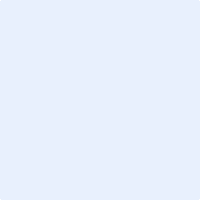 El/la/los solicitante/s autoriza/n expresamente al personal de la Secretaría de Ambiente a ingresar al predio a solo fin de realizar las inspecciones y controles que sean necesarios y se compromete desde ya a respetar y cumplir fielmente las indicaciones que le formule la Secretaría al respecto.ACEPTAR 